Torek, 31. 3. 2020, kulturni danKulturni dan: Filmska vzgojaOglejte si film po lastni izbiri v katerem koli delu dneva. To sme biti igrani film, risani film, dokumentarni film …Izberite film, ki ga boste gledali od začetka do konca.Lahko pripravite domači kino. Če sodeluje odrasla osebe, si pripravite prigrizek, napitek in se skupaj zabavajte ob gledanju filma.V črtasti zvezek napišite naslov filma. V nekaj kratkih povedih zapišite vsebino ali v zvezi s filmom kaj narišite.Želim vam obilo zabave!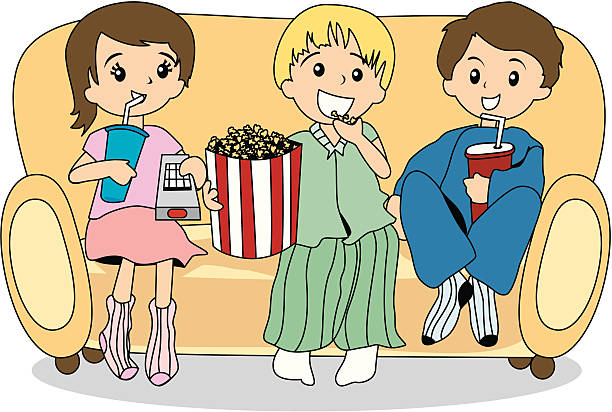 Nekaj predlogov:https://www.youtube.com/watch?v=nsd6zEvf9mk,https://www.youtube.com/watch?v=0dVdMLMpHDE,https://www.youtube.com/watch?v=nMIyiIVqqUE.ŽELIM VAM USPEŠEN PRAZNIČNI DAN, PREDVSEM PA …BODITE DOMA!!!Vaša učiteljica.